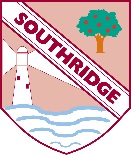 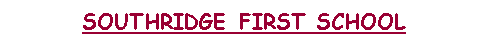 Dear Parents/Carers,INFORMATION FOR CRITICAL WORKER PARENTS – January 2021Schools have been asked to CLOSE to protect the children and their families. Schools are being asked to provide care for a limited number of children – those that are vulnerable and those where parents are a ‘critical worker’.Parents should also do everything they can to ensure children are not mixing socially in a way which can continue to spread the virus. They should observe the same social distancing principles as adults.Parents whose work is critical to the COVID-19 response or whose child is in the Vulnerable category must look on our school website ‘Key Information’,  complete the ‘Critical Worker – school place’ form and email it to office@southridgefirst.org.uk (Please note, if you email, you will not receive an immediate reply due to the short time-scale, but staff will be expecting your child to attend.)Drop off and pick up times will continue to be staggered as in the Autumn term – please adhere to your allocated time slot. If your child normally attends Children’s Choice breakfast club /wraparound or out of school club please email them separately to confirm your child’s attendance    Childrenschoicesouthridge@hotmail.com       Southridgeoutofschoolclub@hotmail.co.uk   **Children’s Choice have confirmed that they will be open for critical worker/vulnerable children tomorrow (Tuesday 5th January), but provision beyond this date will be dependent on numbers. Please contact them directly for more information**If your child is not in the critical worker /vulnerable categories class teachers will contact you with information on how to access remote learning from home.Yours sincerelyMr Finn WillcockActing HeadteacherThe definition of vulnerable children and young people and critical workers is below (DfE Guidance on Critical Workers and Vulnerable Category – 3rd Dec 2020)Vulnerable children and young people -Those who:are assessed as being in need under section 17 of the Children Act 1989, including children and young people who have a child in need plan, a child protection plan or who are a looked-after childhave an education, health and care (EHC) planhave been identified as otherwise vulnerable by educational providers or local authorities (including children’s social care services), and who could therefore benefit from continued full-time attendance, this might include: children and young people on the edge of receiving support from children’s social care servicesadopted children, those at risk of becoming NEET (‘not in employment, education or training’)those living in temporary accommodation, those who are young carersthose who may have difficulty engaging with remote education at home (for example due to a lack of devices or quiet space to study)others at the provider and local authority’s discretionCritical workers - Parents whose work is critical to the coronavirus (COVID-19) response include those who work in health and social care and in other key sectors outlined in the following sections.Health and social care - This includes, but is not limited to, doctors, nurses, midwives, paramedics, social workers, care workers, and other frontline health and social care staff including volunteers; the support and specialist staff required to maintain the UK’s health and social care sector; those working as part of the health and social care supply chain, including producers and distributors of medicines and medical and personal protective equipment.Education and childcare - This includes:childcaresupport and teaching staffsocial workersspecialist education professionals who must remain active during the coronavirus (COVID-19) response to deliver this approachKey public services - This includes:those essential to the running of the justice systemreligious staffcharities and workers delivering key frontline servicesthose responsible for the management of the deceasedjournalists and broadcasters who are providing public service broadcastingLocal and national government - This only includes:those administrative occupations essential to the effective delivery of the coronavirus (COVID-19) responseor delivering essential public services, such as the payment of benefits, including in government agencies and arms length bodiesFood and other necessary goods - This includes those involved in food:productionprocessingdistributionsale and deliveryas well as those essential to the provision of other key goods (for example hygienic and veterinary medicines)Public safety and national security - This includes:police and support staffMinistry of Defence civilianscontractor and armed forces personnel (those critical to the delivery of key defence and national security outputs and essential to the response to the coronavirus (COVID-19) outbreak)fire and rescue service employees (including support staff)National Crime Agency staffthose maintaining border security, prison and probation staff and other national security roles, including those overseasTransport - This includes those who will keep the air, water, road and rail passenger and freight transport modes operating during the coronavirus (COVID-19) response, including those working on transport systems through which supply chains pass.Utilities, communication and financial services - This includes:staff needed for essential financial services provision (including but not limited to workers in banks, building societies and financial market infrastructure)the oil, gas, electricity and water sectors (including sewerage)information technology and data infrastructure sector and primary industry supplies to continue during the coronavirus (COVID-19) responsekey staff working in the civil nuclear, chemicals, telecommunications (including but not limited to network operations, field engineering, call centre staff, IT and data infrastructure, 999 and 111 critical services)postal services and deliverypayments providerswaste disposal sectors